                   บันทึกข้อความ	บันทึกข้อความ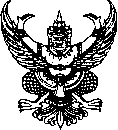 ส่วนราชการ  สำนักงานเลขานุการ สำนักบริการการศึกษา โทร. 7606  ที่  อว 0602.04(01) /                               วันที่       สิงหาคม  2563               เรื่อง  ขออนุมัติแต่งตั้งคณะกรรมการกำหนดรายละเอียดคุณลักษณะเฉพาะการจัดเรียน  ผู้อำนวยการสำนักบริการการศึกษาตามที่ สำนักงานเลขานุการ สำนักบริการการศึกษา ได้รับงบประมาณประจำปี 2563 รายการ   จัดจ้างเปลี่ยนสารกรองท่อน้ำเข้า – ออก เครื่องกรองน้ำ จำนวน 2 เครื่อง รหัสครุภัณฑ์ คือ มสธ. 4100-002-01/43001 และ มสธ. 4110-002-0001/47-0025 ในวงเงิน 1,700 บาท (หนึ่งพันเจ็ดร้อยบาทถ้วน) นั้นตามระเบียบกระทรวงว่าด้วยการจัดซื้อ/จัดจ้างและการบริหารพัสดุภาครัฐ พ.ศ. 2560 ข้อ 21 ในการซื้อหรือจ้างที่มิใช่งานก่อนสร้าง ให้หัวหน้าหน่วยงานของรัฐแต่งตั้งคณะกรรมการขึ้นมาคณะหนึ่ง หรือจะให้เจ้าหน้าที่ หรือบุคคลใดบุคคลหนึ่งรับผิดชอบในการจัดทำร่างขอบเขตของงานหรือรายละเอียด    คุณลักษณะเฉพาะของพัสดุที่จะซื้อหรือจ้าง รวมทั้งกำหนดหลักเกณฑ์การพิจารณาคัดเลือกข้อเสนอด้วยสำนักงานเลขานุการ จึงขอแต่งตั้งผู้กำหนดรายละเอียดคุณลักษณะเฉพาะการจัดซื้อ/จัดจ้าง จำนวน 1 ราย ได้แก่ นาย นาง นางสาวให้มีหน้าที่จัดทำร่างขอบเขตของงานหรือรายละเอียดคุณลักษณะเฉพาะของพัสดุที่จะซื้อ   หรือจ้าง หรือรูปแบบรายงานก่อสร้างรวมทั้งกำหนดหลักเกณฑ์การพิจารณาคัดเลือกข้อเสนอ ทั้งนี้ให้รายงานผลการดำเนินงานภายใน 15 วัน ทำการนับจากวันที่ได้รับทราบคำสั่งนี้ ถ้ามีเหตุที่ทำให้การรายงานล่าช้า       ให้เสนอหัวหน้าส่วนราชการพิจารณาขยายเวลาให้ตามความจำเป็นต่อไปจึงเรียนมาเพื่อโปรดพิจารณาอนุมัติ(................................)                                                                หัวหน้าศูนย์ / ฝ่าย ต่างๆ 